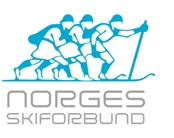 Høstmøte Kombinert Kombinert avholder grenkomitemøte fredag 14.oktober 17.00 - 19.30Sted: Scandic Helsfyr  Møterom: ENSJØEller via Teams:Møteleder: Nestleder KK Linda SvendsrudForeløpig saklisteOrientering fra kombinertkomiteen v/KK-leder Edgar FossheimOrientering sport v/sportssjef Ivar StuanOrientering om arbeid med rekruttering og Young Stars-prosjektet v/Utviklingssjef Jan Christian BjørnOrientering om NorgesCup 2022/2023 v/NC-koordinator Per Tommy EngerOrientering fra internasjonalt arbeid v/KK-lederInnkomne sakerEvt.Møtet også kan følges via Teams:Microsoft Teams-møteBli med fra datamaskin eller mobilappKlikk her for å delta i møtetMøte-ID: 340 638 520 174 
Passord: jVgRW9 Last nedTeams | Join on the webBli med på en videokonferanseenhetteams@ks.noVideokonferanse-ID: 122 056 299 3 Alternative VTC-instruksjoner